 Návod1. Výkon vypnuto	 Aby se zabránilo elektrickému šoku, prosím konzultovat s prodejce nebo oslovte profesionálního kvalifikovaného pracovníka požádejte o pomoc při instalaci nebo opravě!2. Elektroinstalace návodSvětlo-elektrické vedení instrukce:LSpotřebič-elektrické vedení instrukce: Ujistěte se, že neutrální vodič a připojení vodiče pod proudem je správné.3. Stáhněte si APP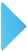 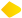 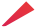 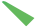 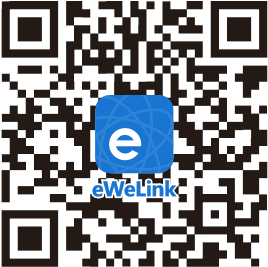 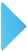 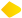 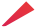 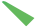 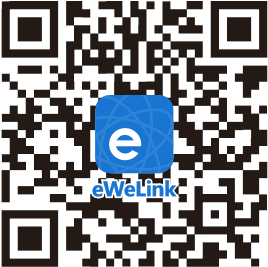 Android™ a iOS4. Zapněte napájeníPo zapnutí přístroj vstoupí do rychlého režimu párování, LED indikátor Wi-Fi změní cyklus z dvou krátkých a jedno dlouhého bliknutí a uvolněte.   Přístroj opustí rychlý režim párování, pokud se nespárováno do 3 minut. Jestliže chcete vstoupit do tohoto režimu, dlouze stiskněte libovolné konfigurační tlačítko po dobu 5s, až indikátor Wi-Fi změní cyklus z dvou krátkých a jedno dlouhého bliknutí a uvolněte.5. Přidejte a přístrojKlepněte na „+“ a vyberte „Rychle Párování “, pak fungovat Následující výzvu v APP.Kompatibilní Režim párováníPokud se nepodaří zadat Quick Režim párování, prosím zkuste „Kompatibilní Režim párování“ pro spárování.Dlouhé stisknutí párovacího tlačítka po dobu 5s, až se indikátor Wi-Fi LED změní v cyklu z dvou krátkých bliknutí a jednoho dlouhého bliknutí uvolněte tlačítko. Dlouhé stisknutí párovacího tlačítka po dobu 5s, až se indikátor Wi-Fi LED rozbliká rychle. Poté přístroj vstoupí do kompatibilního režimu párování.Klepněte na „+“ a vyberte „Kompatibilní Režim Párování “ v aplikaci APP.Vyberte Wi-Fi SSID pomocí ITEAD-****** a zadejte heslo 12345678 a poté se vraťte do eWeLink APP a klepněte na „další “. Buďte trpěliví, až se spárování dokončí. RF dálkové ovládání-PárováníPřepínač podporuje dálkový ovladač s frekvencí 433 MHz pro zapnutí / vypnutí a každý kanál se to může naučit samostatně, což je místní bezdrátové ovládání krátkého dosahu, nikoli ovládání Wi-Fi.Párovací metoda:Dlouhé stisknutí dotekového tlačítka do dobu 3s, až uslyšíte „pípnutí“ a poté uvolněte tlačítko poté stiskněte odpovídající tlačítko na dálkovém ovládači, až uslyšíte zvuk „pípnutí“. Pomocí této metody lze spárovat další tlačítka.Způsob čištění:Dlouze stiskněte dotykové tlačítko, které chcete vymazat po dobu 5s, dokud neuslyšíte dva zvuky „pípnutí “ a poté uvolněte tlačítko. Poté stiskněte odpovídající tlačítko na dálkovém ovládači RF a po úspěšném vymazání uslyšíte znovu zvuk „pípnutí “. Pomocí této metody lze vymazat další tlačítka. Specifikace T0 (EU1C/EU2C/ EU3 C) nepodporuje dálkový ovladač s frekvencí 433,92 MHz.ÚvodWi-Fi LED indikátor (modrý)Temperované skleněný panelLED indikátor zapnutí/ vypnutí  Přístroj má hmotnost menší než 1 kg.Instalační výška je doporučena do méně než 2 m.Instrukce stavu indikátoru Wi-Fi LEDFunkceObnovení továrního nastaveníDlouze stiskněte dotykové tlačítko, které chcete vymazat po dobu 5s, dokud se indikátor LED Wi-Fi nezmění v cyklu dvou krátkých a jednoho dlouhého bliknutí a poté uvolněte tlačítko, pak je reset úspěšný.  Přístroj vstoupí do režimu rychlého párování. (dotykem).  Chcete-li použít jiné sítě Wi-Fi, obnovte přepínač na výchozí tovární nastavení a poté síť znovu připojte. Běžné ProblémyOtázka: Proč moje zařízení zůstane „Off-line “?A: Nově přidané zařízení potřebuje 1–2 minuty pro připojení Wi-Fi a sítě. Pokud zůstane off-line po dlouhou dobu, posuďte tyto problémy podle modrého stavu indikátoru Wi-Fi:1. Modrý indikátor Wi-Fi rychle bliká jednou za sekundu, což prostředek že přepínač se nepodařilo připojit k vaší Wi-Fi:Možná jste zadali špatné heslo Wi-Fi. Možná je příliš velká vzdálenost mezi přepínačem, směrovačem nebo prostředím, které způsobuje rušení, zvažte přiblížení k routeru. Pokud se to nepodaří, přidejte jej znovu.Síť 5G Wi-Fi není podporována a podporuje pouze bezdrátovou síť 2,4 GHz.Možná je filtrování MAC adres otevřené. Prosím, vypněte ji.Pokud žádná z výše uvedených metod problém nevyřešila, můžete v telefonu otevřít mobilní datovou síť, vytvořit hotspot Wi-Fi a zařízení znovu přidat.2. Modrý indikátor rychle bliká dvakrát za sekundu, což znamená, že se zařízení připojilo k síti Wi-Fi, ale nepodařilo se připojit k serveru.Zajistěte dostatečně stabilní síť. Pokud se dvojitý blesk vyskytuje často, což znamená, že přistupujete k nestabilní síti, nejedná se o problém produktu. Pokud je síť normální, zkuste vypnout napájení a restartujte přepínač.Identifikační údaje o výrobci / dovozci:Dovozce: Damev s.r.o.Sídlo: Vidče 591, 75653 Vidče IČ: 107 14 936Tímto Shenzhen Sonoff Technologies Co., Ltd. prohlašuje že a rádio typ vybavení T0EU1C/T0EU2C/T0EU3C/T1EU1C/T1EU2C/T1EU3C/T2EU1C/T2EU2C/T2EU3C/T3EU1C/T3EU2C/T3EU3C je v souladu s Směrnice 2014/53/ EU. Úplné znění deklaraci EU _ z shoda je dostupný na a následující internetová adresa:https://sonoff.tech/usermanualsFrekvence TX: Wi-Fi: 2412-2472 MHzRX frekvence:Wi-Fi: 2412-2472MHz SSRD: 433,92MHzRF výstupní výkon:13,86 dBmShenzhen Společnost Sonoff Technologies Co., Ltd.1001, BLDG8, Lianhua Průmyslový park, Shenzhen , GD, ČínaPSČ : 518000 Webové stránky : sonoff.tech    VYROBENO V ČÍNĚModelkaT0EU1C/T0EU2C/T0EU3CT1EU1C/T1EU2C/T1EU3CT2EU1C/T2EU2C/T2EU3CT3EU1C/T3EU2C/T3EU3CMax. vstupT0/T1/T2/T 3( EU 1C ): 100-240V AC 50/60Hz 2AT0/T1/T2/T 3( EU 2C ): 100-240V AC 50/60Hz 4AT0/T1/T2/T 3( EU 3C ): 100-240V AC 50/60Hz 3AMax. výstupT0/T1/T2/T 3( EU 1C ): 100-240V AC 50/60Hz 2AT0/T1/T2/T 3( EU 1C ): 100-240V AC 50/60Hz 2A/Gang 4A/ CelkemT0/T1/T2/T 3( EU 1C ): 100-240V AC 50/60Hz 1A/Gang 3A/ CelkemLED zátěžT0/T1/T2/T 3 (EU 1C/ EU2C) ：150W/ 110V ( na kanál ), 300W/220V (na kanál ) T0/T1/T2/T3 (EU3C) ：60W/110V ( na kanál ), 100W/220V (na kanál )Wi-FiIEEE 802.11 b/g/n 2,4 GHzRF433,92 MHzProvozní systémyAndroid a iOSMateriályPC + temperované skleněný panelDimenzeRozměry 86 x 86 x 35 mmStav indikátoru Wi-Fi LEDStavová instrukceZáblesky (jeden dlouhý a dva krátký)Rychlý Režim párováníPokračuje _ přístroj je připojeno úspěšněBliká rychleKompatibilní Režim párováníBliká rychle jednouNelze zjistit _ router _Bliká rychle dvakrátPřipojte se k routeru, ale nepodaří se vám připojit k Wi-FiBliká rychle tři časyUpgrade433 MHzFotoaparát VlastnostiDotek Řízení LED podsvíceníOvládání LAN